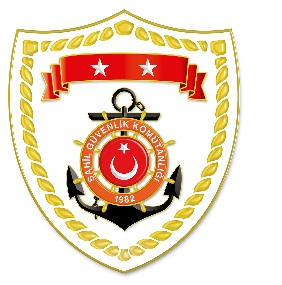 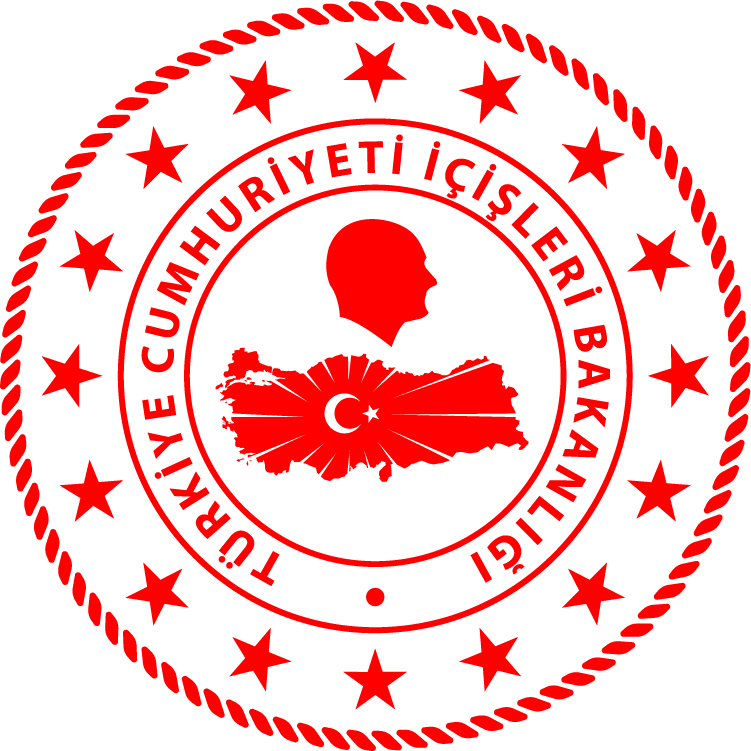 Marmara Bölgesi S.NUTARİHTESPİTUYGULANAN İDARİ PARA CEZASI MİKTARI (TL)CEZANIN KESİLDİĞİİL/İLÇE-MEVKİİAÇIKLAMA111 Ekim 2021Yasak sahada midye avcılığı yapmak (4 işlem)12.978İSTANBUL/MerkezToplam4 işleme 12.978 TL idari para cezası uygulanmıştır.